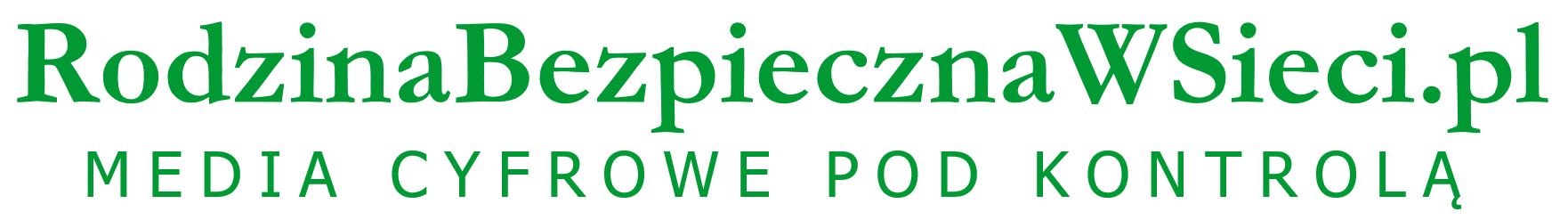 Zasady korzystania z mediów dla nastolatka – Propozycja Smartfon, z którego korzystam, jest własnością rodzicówNawet jeśli mam sprzęt cyfrowy, który kupiłem za swoje pieniądze lub dostałem, obejmują go zasady ogólne Gram tylko w gry przeznaczone dla osób do lat ….Korzystam z ekranów tylko w godzinach od … do …Poza wyjątkowymi sytuacjami nie korzystam z więcej niż jednego ekranu na razMój tygodniowy czas korzystania z mediów (wszystkie urządzenia z ekranem) do celów rozrywkowych (w tym co najmniej jeden dzień bez ekranu):w dni robocze … h w weekendy i dni wolne … h Nie korzystam z ekranów na pół godziny przed snem, w nocy ani bezpośrednio po przebudzeniu (przed toaletą i śniadaniem)Nigdy nie podaję fałszywych danych o sobie w sieciNigdy nie korzystam z urządzeń należących do innych osób bez ich wyraźnej zgodyInformuję rodziców o wszystkich niepokojących rzeczach, na jakie natknąłem się w sieciJeśli chcę coś kupić w sieci, pytam o zgodę/informuję o tym rodziców Mam prawo do prywatności w sieci, chyba że istnieje uzasadnione podejrzenie, że nie przestrzegam ustalonych zasad lub łamię prawoRodzice mają prawo widzieć to, co publikuję w sieci, szczególnie w mediach społecznościowych, z wyjątkiem zamkniętych grup, jednak rodzice mają prawo wiedzieć, do jakich grup należęZgadzam się na nałożone przez rodziców konsekwencje związane z nieprzestrzeganiem przeze mnie powyższych zasad, w szczególności na ograniczenie dostępu do sprzętu i mediów cyfrowych